АДМИНИСТРАЦИЯ МУНИЦИПАЛЬНОГО ОБРАЗОВАНИЯ «НОВОДУГИНСКИЙ РАЙОН» СМОЛЕНСКОЙ ОБЛАСТИПОСТАНОВЛЕНИЕот 04.02.2020 № 16О внесении изменений в Административный регламент Администрации муниципального образования «Новодугинский район» Смоленской области по предоставлению муниципальной услуги «Предоставление гражданам, имеющим трех и более детей, земельных участков в собственность бесплатно»Руководствуясь законом Смоленской области от 19.12.2019 № 135-з «О внесении изменений в статьи 1 и 3 областного закона «О предоставлении земельных участков гражданам, имеющим трех и более детей, в собственность бесплатно для индивидуального жилищного строительства на территории Смоленской области», Уставом муниципального образования «Новодугинский район» Смоленской области (новая редакция)Администрация муниципального образования «Новодугинский район» Смоленской области  п о с т а н о в л я е т:1. Внести в Административный регламент Администрации муниципального образования «Новодугинский район» Смоленской области по предоставлению муниципальной услуги «Предоставление гражданам, имеющим трех и более детей, земельных участков в собственность бесплатно» (далее – Административный регламент), утвержденный постановлением Администрации муниципального образования «Новодугинский район» Смоленской области от 01.02.2018 № 20 (в редакции от 11.04.2018 № 73, от 06.11.2018 № 184), следующие изменения:1.1. В пункте 1.2.2 Административного регламента слова «совместно проживающих с ним (с ними)» исключить;1.2. В пункте 2.6.1 Административного регламента:1.2.1. Подпункт 4 изложить в следующей редакции:«4) документ, подтверждающий регистрацию гражданина в системе индивидуального (персонифицированного) учета;»;1.2.2. Дополнить подпунктом 8 следующего содержания:«8) документы, удостоверяющие личность детей, достигших возраста 14 лет.»;1.3. Раздел 2.6 Административного регламента дополнить пунктом 2.6.5 следующего содержания:«2.6.5. Документы, указанные в пункте 2.6.1 Административного регламента, представляются в подлинниках. Специалист Администрации, ответственный за прием документов, или работник многофункционального центра, ответственный за прием документов, изготавливает копии документов, указанных в подпунктах 2 - 4, 6 - 8 пункта 2.6.1 Административного регламента, заверяет их, после чего подлинники документов, за исключением документа, указанного в подпункте 5 пункта 2.6.1 Административного регламента, возвращаются гражданину (его представителю).».1.4. В разделе 3.5 Административного регламента:1.4.1 В абзаце первом слова «заказным почтовым отправлением с уведомлением о вручении» исключить;1.4.2. В подпункте 1 пункта 3.5.2 слова «в подпунктах 2 и 4 пункта 2.6.1» заменить словами «в подпункте 2 пункта 2.6.1»;1.4.3. В подпункте 2 пункта 3.5.2 слова «заказного почтового отправления, указанного в настоящей части» заменить словами «уведомления, направляемого в соответствии с настоящим разделом»;1.4.4. В абзаце втором подпункта 2 пункта 3.5.2 слова «заказное почтовое отправление, указанное в данном пункте» заменить словами «уведомление в соответствии с пунктом 3.5.2 настоящего Административного регламента»;1.4.5. Подпункт 2 пункта 3.5.2 дополнить абзацем следующего содержания:«Уведомление, направляемое в соответствии с пунктом 3.5.2 настоящего Административного регламента, по выбору гражданина либо выдается ему (дееспособным детям) лично под роспись, либо направляется ему (дееспособным детям) заказным почтовым отправлением по почтовому адресу, указанному в заявлении, либо направляется ему (дееспособным детям) в форме электронного документа по адресу электронной почты, указанному в заявлении, либо с использованием единого портала государственных и муниципальных услуг и (или) регионального портала государственных и муниципальных услуг.»;1.4.6. Пункт 3.5.3 изложить в следующей редакции:«3.5.3. В случае непредставления гражданином в двухнедельный срок со дня получения им уведомления, направляемого в соответствии с пунктом 3.5.2 настоящего Административного регламента, в уполномоченный орган, орган местного самоуправления согласия и документов либо в случае возврата отправителю в соответствии с Федеральным законом от 17 июля 1999 года № 176-ФЗ «О почтовой связи» заказного почтового отправления земельный участок предлагается следующему по очереди гражданину, состоящему на учете, и которому указанное уведомление с предложением земельного участка из этого же перечня не направлялось.».2. Разместить настоящее постановление на официальном сайте Администрации муниципального образования «Новодугинский район» Смоленской области в сети «Интернет».3. Контроль за исполнением настоящего постановления возложить на заместителя Главы муниципального образования «Новодугинский район» Смоленской области Филиппову Л.П, заместителя Главы муниципального образования «Новодугинский район» Смоленской области – управляющего делами Эминову С.Н.Глава муниципального образования«Новодугинский район» Смоленской области                                            В.В. СоколовОтп. 1 экз. – в делоИсп.  _________ Р.И. Долят. 2-22-81"____" _________ 2020 г.Разослать:Отдел экономикиВизы:Д.А. Романова                      __________ "____"__________ 2020 г.С.Н. Эминова                       __________ "____"__________ 2020 г.Л.П. Филиппова                   __________ "____"__________ 2020 г.Визы:Д.А. Романова                      __________ "____"__________ 2020 г.С.Н. Эминова                       __________ "____"__________ 2020 г.Л.П. Филиппова                   __________ "____"__________ 2020 г.Визы:Д.А. Романова                      __________ "____"__________ 2020 г.С.Н. Эминова                       __________ "____"__________ 2020 г.Л.П. Филиппова                   __________ "____"__________ 2020 г.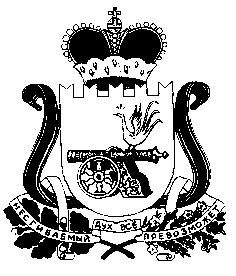 